Рабочая программа учебной практики разработана на основе федерального образовательного стандарта (далее ФГОС) по специальности 10.02.05 Обеспечение информационной безопасности автоматизированных систем” в соответствии с приказом  Министерства образования и науки РФ от 9 декабря 2016 г. № 1553 “Об утверждении федерального государственного образовательного стандарта среднего профессионального образования по специальности 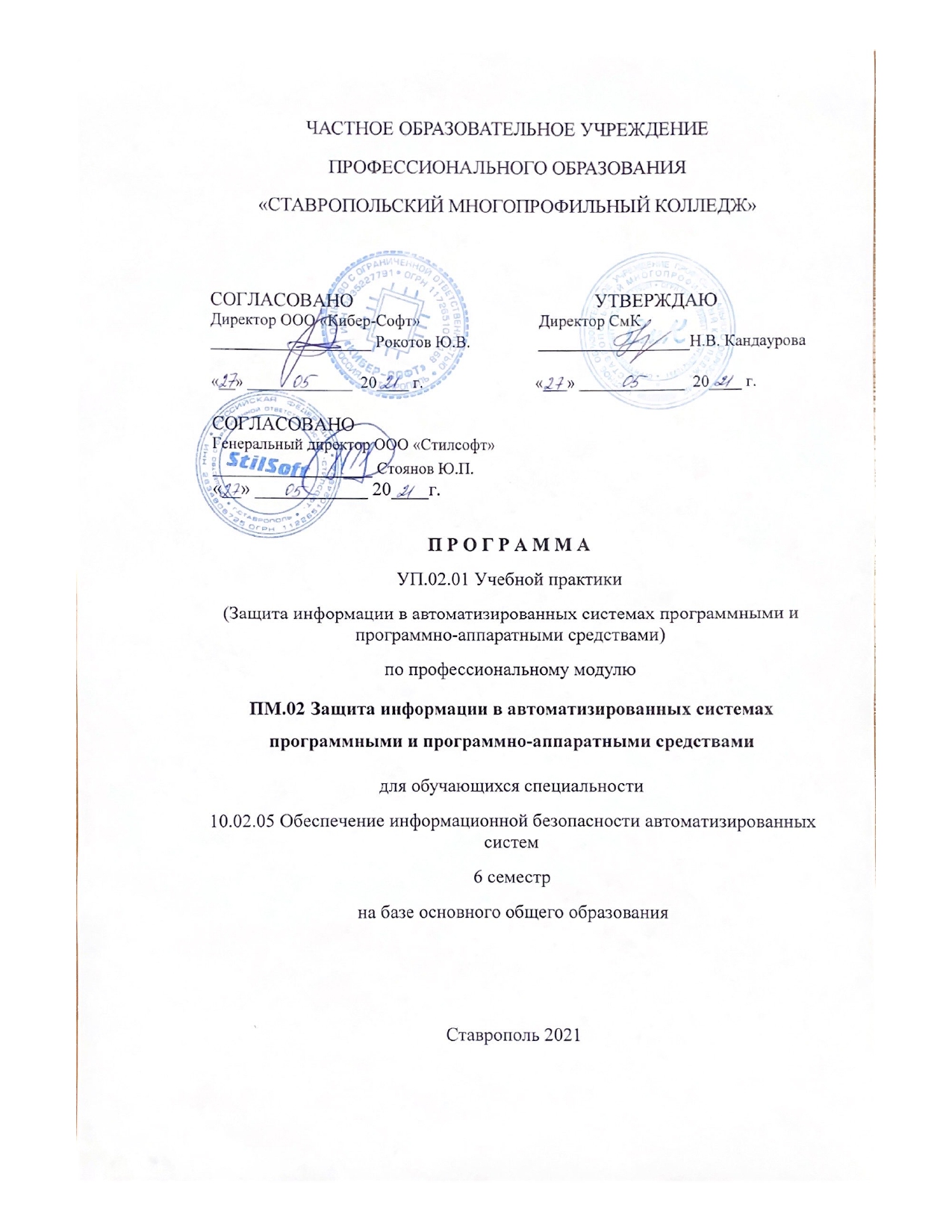 Организация-разработчик: Частное образовательное учреждение профессионального образования «Ставропольский многопрофильный колледж»Разработчики:  преподаватель СмК – Харченко И.В.Экспертиза: Федорова Н.В. – заместитель директора по практическому обучению СмК.Рассмотрено: на заседании методического объединения укрупненных групп специальностей 09.00.00 «Информатика и вычислительная техника»; 10.00.00 «Информационная безопасность» Протокол № 5 от 24.05.2021 г.Рекомендовано к использованию в учебном процессе Методическим советом СМК, протокол № 5 от 27.05.2021 г.1 паспорт ПРОГРАММЫ УЧЕБНОЙ ПРАКТИКИ1.1 Область применения программыПрограмма учебной практики  является частью основной профессиональной образовательной программы в соответствии с ФГОС по специальности 10.02.05 Обеспечение информационной безопасности автоматизированных систем базовой подготовки в части освоения основных видов профессиональной деятельности (ВПД): «Защита информации в автоматизированных системах программными и программно-аппаратными средствами».Учебная практика направлена на формирование у обучающихся практических профессиональных умений, приобретение первоначального практического опыта, реализуется в рамках модулей основной образовательной программы (далее ОПОП)  по основным видам профессиональной деятельности для последующего освоения ими общих и профессиональных компетенций по избранной специальности.Учебная практика проводится образовательной организацией при освоении обучающимися профессиональных компетенций в рамках профессиональных модулей.Этот вид практики позволяет заложить основы формирования  у обучающихся навыков практической деятельности и освоить следующие компетенции:Общие компетенции:Профессиональные компетенции1.2 Цели и задачи учебной практикиПрактика имеет целью комплексное освоение обучающимися всех видов профессиональной деятельности по специальности среднего профессионального образования, формирование общих и профессиональных компетенций, а также приобретение необходимых умений и опыта практической работы по специальности Для достижения указанной цели задачи учебной практики обучающийся должен: знать: особенности и способы применения программных и программно-аппаратных средств защиты информации, в том числе, в операционных системах, компьютерных сетях, базах данных; типовые модели управления доступом, средств, методов и протоколов идентификации и аутентификации; типовые средства и методы ведения аудита, средств и способов защиты информации в локальных вычислительных сетях, средств защиты от несанкционированного доступа;основные понятия криптографии и типовых криптографических методов и средств защиты информации.     уметь: устанавливать, настраивать, применять программные и программно-аппаратные средства защиты информации; диагностировать, устранять отказы, обеспечивать работоспособность и тестировать функции программно-аппаратных средств защиты информации;проверять выполнение требований по защите информации от несанкционированного доступа при аттестации объектов информатизации по требованиям безопасности информации; использовать типовые программные криптографические средства, в том числе электронную подпись; устанавливать и настраивать средства антивирусной защиты в соответствии с предъявляемыми требованиями; осуществлять мониторинг и регистрацию сведений, необходимых для защиты объектов информатизации, в том числе с использованием программных и программно-аппаратных средств обнаружения, предупреждения и ликвидации последствий компьютерных атак.     иметь практический опыт в: установке и настройке программных средств защиты информации; тестировании функций, диагностике, устранении отказов и восстановлении работоспособности программных и программно-аппаратных средств защиты информации; учете, обработке, хранении и передаче информации, для которой установлен режим конфиденциальности.Количество часов на освоение программы учебной практики2. РЕЗУЛЬТАТЫ ОСВОЕНИЯ ПРОГРАММЫ УЧЕБНОЙ ПРАКТИКИВ результате прохождения учебной практики в рамках профессионального модуля обучающиеся должны закрепить теоретический опыт работы. Этот вид практики позволяет заложить основы формирования у обучающихся навыков практической деятельности и освоить следующие компетенции.Профессиональные компетенцииОбщие компетенцииЛичностные результаты: 2.СТРУКТУРА И СОДЕРЖАНИЕ УЧЕБНОЙ ПРАКТИКИУчебная практика предполагает: всего – 108 часов -3 неделиРаспределение тем по дням и часамУСЛОВИЯ РЕАЛИЗАЦИИ РАБОЧЕЙ ПРОГРАММЫ УЧЕБНОЙ ПРАКТИКИ4.1 Требования к условиям допуска обучающихся к учебной практикеК учебной практике профессионального модуля ПМ.02 Защита информации в автоматизированных системах программными и программно-аппаратными средствами допускаются обучающиеся, освоившие теоретическую подготовку по МДК.02.01 Программные и программно-аппаратные средства защиты информации МДК.02.02 Криптографические средства защиты информации. Перед выходом на учебную практику по профилю специальности обучающийся должензнать: особенности и способы применения программных и программно-аппаратных средств защиты информации, в том числе, в операционных системах, компьютерных сетях, базах данных; типовые модели управления доступом, средств, методов и протоколов идентификации и аутентификации; типовые средства и методы ведения аудита, средств и способов защиты информации в локальных вычислительных сетях, средств защиты от несанкционированного доступа;основные понятия криптографии и типовых криптографических методов и средств защиты информации.     уметь: устанавливать, настраивать, применять программные и программно-аппаратные средства защиты информации; диагностировать, устранять отказы, обеспечивать работоспособность и тестировать функции программно-аппаратных средств защиты информации;проверять выполнение требований по защите информации от несанкционированного доступа при аттестации объектов информатизации по требованиям безопасности информации; использовать типовые программные криптографические средства, в том числе электронную подпись; устанавливать и настраивать средства антивирусной защиты в соответствии с предъявляемыми требованиями; осуществлять мониторинг и регистрацию сведений, необходимых для защиты объектов информатизации, в том числе с использованием программных и программно-аппаратных средств обнаружения, предупреждения и ликвидации последствий компьютерных атак.     иметь практический опыт в: установке и настройке программных средств защиты информации; тестировании функций, диагностике, устранении отказов и восстановлении работоспособности программных и программно-аппаратных средств защиты информации; учете, обработке, хранении и передаче информации, для которой установлен режим конфиденциальности.4.2 Требования к минимальному материально-техническому обеспечениюЛаборатория технических средств защиты информации:Реализация учебной практики предполагает наличие кабинета:4.3 список используемых источниковПеречень рекомендуемых учебных изданий,  дополнительной литературыОсновная:Белов Е.Б., Пржегорлинский В.Н. Организационно-правовое обеспечение информационной безопасности: учеб. пособие для СПО/ Е.Б. Белов, В.Н. Пржегорлинский .-М.: ИЦ «Академия», 2017.- 336с.-Баранова, Е. К. Основы информационней безопасности : учебник / Е. К. Баранова, А. В. Бабаш. - Москва : РИОР : ИНФРА-М, 2021. — 202 с. — (Среднее профессиональное образование). - ISBN 978-5-369-01806-4. - Текст : электронный. - URL: https://znanium.com/catalog/product/1209579 Дополнительная:Макаренко, С.И. Принципы построения и функционирования аппаратно-программных средств телекоммуникационных систем. Часть 2. Сетевые операционные системы и принципы обеспечения информационной безопасности в сетях : учебное пособие / Макаренко С.И., Ковальский А.А., Краснов С.А. — Санкт-Петербург : Наукоемкие технологии, 2020. — 358 с. — ISBN 978-5-6044429-8-2. — URL: https://book.ru/book/942928Сычев, Ю. Н. Защита информации и информационная безопасность : учебное пособие / Ю.Н. Сычев. — Москва : ИНФРА-М, 2021. — 201 с. — (Среднее профессиональное образование). - ISBN 978-5-16-016583-7. - Текст: электронный. - URL: https://znanium.com/catalog/product/11914794.4 Место и время проведения учебной практики Учебная практика проводится в форме практической подготовки в оснащенных кабинетах колледжа. Время прохождения учебной практики определяется графиком учебного процесса и расписанием занятий. Распределение ежедневного рабочего времени обучающегося на учебной практике в соответствии с рабочей программой включает: выполнение индивидуального задания. Продолжительность рабочего дня обучающихся при прохождении учебной практики – 6 часов в день и не более 36 академических часов в неделю.На обучающихся, проходящих учебную практику, распространяются правила охраны труда и правила внутреннего трудового распорядка, действующие на базе практической подготовки4.5  Требования к квалификации педагогических кадров, обеспечивающих обучениеРуководитель практики от колледжа, осуществляющий непосредственное руководство учебной практикой обучающихся является преподаватель модульных дисциплин .5.КОНТРОЛЬ И ОЦЕНКА РЕЗУЛЬТАТОВ ОСВОЕНИЯ УЧЕБНОЙ ПРАКТИКИПрактика вырабатывает умения и практические навыки, приобретаемые обучающимися в результате освоения теоретических дисциплин профессионального модуля, способствуют комплексному формированию общекультурных и профессиональных компетенций обучающихся.Результаты освоения общих и профессиональных компетенций оцениваются по следующим критериям:5.2 Требования к организации аттестации и оценке результатов учебной практикиВ период прохождения учебной практики профессионального модуля пм.02 Защита информации в автоматизированных системах программными и программно-аппаратными средствами на обучающихся распространяются правила охраны труда и правила внутреннего трудового распорядка, действующие на базе практической подготовки.В период прохождения учебной практики обучающиеся обязаны:- получить инструктаж по технике безопасности и охране труда;- вести дневник по практике в установленной форме; - составить отчет по практике;  - получить характеристику установленного образца, отражающую результаты работы обучающегося, освоение им профессиональных и общих компетенций;- получить аттестационный лист с указанием уровня освоенных компетенций (высокий уровень освоения компетенций соответствует оценке «отлично», средний уровень – «хорошо», высокий «удовлетворительно»).Оценка результатов освоения учебной практики осуществляется руководителем в форме дифференцированного зачета. Оценка обучающимся определяется исходя из частных показателей:степень и качество выполнения обучающимся программы практики;результаты освоения профессиональных и общих компетенций;результаты выполнения заданий по практике;характеристика руководителей практики;аттестационный лист руководителей практики (с указанием уровня освоения компетенций);уровень теоретической и практической подготовленности к соответствующей деятельности, определяемой задачами практики;содержание и качество оформления отчетных документов.Оценка «отлично» ставится обучающемуся (с учетом сформулированных выше показателей) при условии исполнения на высоком уровне намеченного в соответствии с программой практики объем работ, формировании навыков, умений, определяемых данным видом практики, высокого уровня освоения общих и профессиональных компетенций.Оценка «хорошо» ставится при незначительном нарушении требований, предъявляемых к оценке «отлично».Оценка «удовлетворительно» ставится в том случае, если нарушения были значительными.Оценка «неудовлетворительно» ставится за грубое нарушение требований, предъявляемых к оценке «отлично».Для оценки результатов практики используются методы:наблюдения за работой  практиканта;беседы с обучающимися;проверки выполнения заданий;анализа документации по  практике 5.3 Требования к написанию отчета по практикеПисьменный отчет о выполнении работ включает в себя следующие разделы:титульный лист; введение; содержание; отчет о практике (не менее 2 глав);заключение список использованных источниковВ установленный срок обучающийся составляет письменный отчет в формате MicrosoftWord, написанный от первого лица, (оформляется на компьютере шрифтом TimesNewRoman; поля документа: левое – 3; правое – 1, 5; верхнее – 2; нижнее – 2; абзацный отступ – ; размер шрифта - 14; межстрочный интервал - 1,5) и представляет его в сброшюрованном виде вместе с другими отчетными документами. В отчёте о прохождении практики должны быть отражены следующие сведения: место и время прохождения практики; описание выполненной работы по отдельным разделам программы и конкретного плана; основанные на нормативных материалах замечания по тем или иным документам, с которыми обучающийся знакомился во время практики. В отчете необходимо указать, как проходила практика, принесла ли она пользу, насколько помогли теоретические знания. К отчету о прохождении практики могут быть приложены документы, составленные самим обучающимся при ее прохождении, оформленные в виде приложения. В отчет по практике для получения первичных профессиональных навыков входит титульный лист, текст отчета (до 20 страниц) и образцы документов, обозначенных руководителем практики во время прохождения практики. Исходя из указанного объема текста отчета, он должен включать следующие основные структурные элементы и соответствовать основным требованиям, предъявляемым к содержанию отчета и его структурным элементам: Введение: - цель, задачи практики, место, дата начала и продолжительность практики; - перечень основных работ и заданий, выполняемых в процессе практики. Основную часть: - описание практических задач, решаемых обучающимся за время прохождения практики; - перечень невыполненных заданий и неотработанных запланированных вопросов. Заключение: - необходимо описать навыки и умения, приобретенные за время практики; - сделать индивидуальные выводы о практической значимости для себя проведенного вида практики. Отчет может быть иллюстрирован таблицами, графиками, схемами, заполненными бланками, рисунками. Страницы отчета нумеруют арабскими цифрами с соблюдением сквозной нумерации по всему тексту. Номер проставляется справа в нижней части листа без точки в конце номера. Схемы, рисунки, таблицы и другой иллюстративный материал, расположенный на отдельных листах, включаются в общую нумерацию страниц, но не засчитываются в объем работы. Титульный лист включается в общую нумерацию страниц, однако номер страницы на титульном листе не проставляется. Цифровой материал должен оформляться в виде таблиц. Таблицу следует располагать в отчете непосредственно после текста, в котором она упоминается впервые, или на следующей странице. На все приводимые таблицы должны быть ссылки в тексте отчета. Таблицы следует нумеровать арабскими цифрами порядковой нумерацией в пределах всего текста отчета. Номер следует размещать над таблицей по центру без абзацного отступа после слова «Таблица». Рисунки (чертежи, графики, схемы, компьютерные распечатки, диаграммы, фотоснимки) следует располагать в работе непосредственно после текста, в котором они упоминаются впервые, или на следующей странице. Иллюстрации могут быть в компьютерном исполнении, в том числе и цветные. На все рисунки должны быть даны ссылки в работе. Иллюстрации / рисунки следует нумеровать арабскими цифрами сквозной нумерацией. Название и нумерация иллюстраций, в отличие от табличного материала, помещаются под ними внизу посередине строки. Если рисунок один, то он обозначается «Рисунок 1». На все приводимые иллюстрации должны быть ссылки в тексте отчета. Приложения, используемые в отчете, следует применять только те, на которые есть ссылка в тексте отчета. Приложения даются в конце отчета, располагаются в порядке появления ссылок на них в тексте. В приложения обычно входят различные схемы, графики, таблицы, данные исследований и т.п. Каждое приложение должно начинаться с новой страницы с указанием наверху справа страницы слова «Приложение», его обозначения и степени, иметь содержательный заголовок, который записывают симметрично относительно текста с прописной буквы отдельной строкой. Приложения обозначают заглавными буквами русского алфавита, начиная с А, за исключением Ё, З, Й, О, Ч, Ь, Ы, Ъ. После слова «Приложение» следует буква, обозначающая ее последовательность. Если в документе одно приложение, оно обозначается «Приложение А». Если в качестве приложения в отчете используется документ, имеющий самостоятельное значение и оформляемый согласно требованиям к документу данного вида, его вкладывают в отчет без изменений в оригинале.На защиту практики обучающийся представляется:дневник о практике (Приложение А)отчет по учебной  практике (Приложение Б);индивидуальное задание на практику (Приложение В);лист ежедневной работы обучающегося (Приложение Г);аттестационный лист (Приложение Д);характеристика обучающегося(Приложение Е);ПРИЛОЖЕНИЕ АЧАСТНОЕ ОБРАЗОВАТЕЛЬНОЕ УЧРЕЖДЕНИЕПРОФЕССИОНАЛЬНОГО ОБРАЗОВАНИЯ«СТАВРОПОЛЬСКИЙ МНОГОПРОФИЛЬНЫЙ КОЛЛЕДЖ»Отделение _______________________________ДНЕВНИК ПРОХОЖДЕНИЯ _________________ПРАКТИКИвид практикиОбучающийсяа______________________________________________________Курс        	___________	Группа _____________Специальность ______________________________________________База практики _________________________________________________Срок практики с __________ г. по ____________ г.Руководители практики от СмК____________________________________________           ________________(должность, фамилия, имя, отчество)							 (подпись) Ставрополь, 20__ г.ПРИЛОЖЕНИЕ БЧАСТНОЕ ОБРАЗОВАТЕЛЬНОЕ УЧРЕЖДЕНИЕ ПРОФЕССИОНАЛЬНОГО ОБРАЗОВАНИЯ«СТАВРОПОЛЬСКИЙ МНОГОПРОФИЛЬНЫЙ КОЛЛЕДЖ»Отделение _______________________________ОТЧЕТпо прохождении учебной практикиобучающийся __ курса специальности 10.02.05 Обеспечение информационной безопасности автоматизированных систем (Фамилия, имя, отчество)проходившего практику в__________________________________________________________________________________________________________(наименование предприятия)с « __ » _______ 201_ г.  по « __ » _____201_ г.Руководители практики:____________________________________________________(должность, фамилия, имя, отчество)                         (подпись)Оценка ______________«__» _____________ 201__ г.Ставрополь, 20__ г.Приложение ВЧАСТНОЕ ОБРАЗОВАТЕЛЬНОЕ УЧРЕЖДЕНИЕ ПРОФЕССИОНАЛЬНОГО ОБРАЗОВАНИЯ«СТАВРОПОЛЬСКИЙ МНОГОПРОФИЛЬНЫЙ КОЛЛЕДЖ»                            Отделение _______________________________                                                                                 «Утверждаю»                                                                               _________________                                                                             __________________________                                                                             «____» __________ 20___ г.ЗАДАНИЕ НА УЧЕБНУЮ ПРАКТИКУВыдано обучающемуся ___ курса группы __________________________________________________________________________(Ф.И.О. обучающийся)__________________________________________________________________________________________(наименование организации)1. Ведение и оформление дневника практики.2. Составление и оформление отчета по практике.3. Индивидуальное задание.____________________________________________________________________________________________________________________________________________________________________________________________________________________________________________________________________________________________________________________Начало практики ______ 20___ г.Конец практики _______ 20___ г.Задание выдал			\ ________________ (_________________)				  (подпись)    			    (Ф.И.О.)Задание принял			 ________________ ( _________________ ) (подпись)  			(Ф.И.О.)ПРИЛОЖЕНИЕ Г      «Согласовано» 							 «Утверждаю»Руководитель практики				__________________________		          __________________________«____» __________ 20___г. 				   «____» __________ 20___ г.Календарно-тематический планпрохождения учебной практикиОбучающийся _______________________________________________________Группы __________Специальности «___________________________________»База практики ____________________________________________________Срок практики с ________20__ г. по ________20__ г.ПРИЛОЖЕНИЕ ДАттестационный листХарактеристика профессиональной деятельности обучающегося во время прохождения учебной практики1. Ф.И.О. обучающийсяа, группа ____________ специальность __________________________________________________ 2. Место прохождения практики: _____________________________________3. Сроки прохождения практики:______________________________________4. Виды и объем работ, выполненные обучающимся / обучающийсяом во время практики:5. Качество выполнения работ: 6. Уровень освоения профессиональных компетенцийРуководитель практики ______________/_____________Ф.И.О. ПРИЛОЖЕНИЕ ЕХарактеристика руководителя практики обучающегося____________________________________Ф.И.О. обучающийсяГруппа ________, специальность _________________________________ (уровень практической подготовленности, активность, добросовестность,отношение к делу, дисциплинированность, замечания и пожелания)________________________________________________________________________________________________________________________________________________________________________________________________________________________________________________________________________________________________________________________________________________________________________________________________________________________________________________________________________________________________________________________________________________________________________________________________________________________________________________________________________________________________________________________________________________________________________________________________________________________________________________________________________________________________________________________________________________________________________________________________Руководитель практики _____________/_________________/ОК 01. Выбирать способы решения задач профессиональной деятельности, применительно к различным контекстам.ОП 02. Осуществлять поиск, анализ и интерпретацию информации, необходимой для выполнения задач профессиональной деятельности.ОК 03. Планировать и реализовывать собственное профессиональное и личностное развитие.ОК 04. Работать в коллективе и команде, эффективно взаимодействовать с коллегами, руководством, клиентами.ОК 05. Осуществлять устную и письменную коммуникацию на государственном языке с учетом особенностей социального и культурного контекста.ОК 06.  Проявлять гражданско-патриотическую позицию, демонстрировать осознанное поведение на основе традиционных общечеловеческих ценностей.ОК 07. Содействовать сохранению окружающей среды, ресурсосбережению, эффективно действовать в чрезвычайных ситуациях.ОК 08. Использовать средства физической культуры для сохранения и укрепления здоровья в процессе профессиональной деятельности и поддержание необходимого уровня физической подготовленности.ОК 09. Использовать информационные технологии в профессиональной деятельности.ОК 10. Пользоваться профессиональной документацией на государственном и иностранном языках.ПК 2.1. Осуществлять установку и настройку отдельных программных, программно-аппаратных средств защиты информации.ПК 2.2.  Обеспечивать защиту информации в автоматизированных системах отдельными программными, программно-аппаратными средствами.ПК 2.3. Осуществлять тестирование функций отдельных программных и программно-аппаратных средств защиты информации.ПК 2.4. Осуществлять обработку, хранение и передачу информации ограниченного доступа.ПК 2.5. Уничтожать информацию и носители информации с использованием программных и программно-аппаратных средств.ПК 2.6. Осуществлять регистрацию основных событий в автоматизированных (информационных) системах, в том числе с использованием программных и программно-аппаратных средств обнаружения, предупреждения и ликвидации последствий компьютерных атак.Вид учебных занятий, обеспечивающих практико-ориентированную подготовкуОбъем часовВсего занятий108в том числе:лабораторные работы в аудиториях колледжаТекущая аттестация  Дифференцированный зачет КодНаименование видов деятельности и профессиональных компетенцийПК 2.1.Осуществлять установку и настройку отдельных программных, программно-аппаратных средств защиты информации.ПК 2.2.Обеспечивать защиту информации в автоматизированных системах отдельными программными, программно-аппаратными средствами.ПК 2.3.Осуществлять тестирование функций отдельных программных и программно-аппаратных средств защиты информации.ПК 2.4.Осуществлять обработку, хранение и передачу информации ограниченного доступа.ПК 2.5.Уничтожать информацию и носители информации с использованием программных и программно-аппаратных средств.ПК 2.6.Осуществлять регистрацию основных событий в автоматизированных (информационных) системах, в том числе с использованием программных и программно-аппаратных средств обнаружения, предупреждения и ликвидации последствий компьютерных атак.КодНаименование видов деятельности и профессиональных компетенцийОК 1.Выбирать способы решения задач профессиональной деятельности, применительно к различным контекстам.ОК 2.Осуществлять поиск, анализ и интерпретацию информации, необходимой для выполнения задач профессиональной деятельности.ОК 3.Планировать и реализовывать собственное профессиональное и личностное развитие.ОК 4. Работать в коллективе и команде, эффективно взаимодействовать с коллегами, руководством, клиентами.ОК 5. Осуществлять устную и письменную коммуникацию на государственном языке с учетом особенностей социального и культурного контекста.ОК 6.Проявлять гражданско-патриотическую позицию, демонстрировать осознанное поведение на основе традиционных общечеловеческих ценностей.ОК 7.Содействовать сохранению окружающей среды, ресурсосбережению, эффективно действовать в чрезвычайных ситуациях.ОК 8.Использовать средства физической культуры для сохранения и укрепления здоровья в процессе профессиональной деятельности и поддержание необходимого уровня физической подготовленности.ОК 9.Использовать информационные технологии в профессиональной деятельности.ОК 10.Пользоваться профессиональной документацией на государственном и иностранном языках.ЛР 10Заботящийся о защите окружающей среды, собственной и чужой безопасности, в том числе цифровойЛР 13Демонстрирующий готовность и способность вести диалог с другими людьми, достигать в нем взаимопонимания, находить общие цели и сотрудничать для их достижения в профессиональной деятельностиРазделы (этапы) практикиТрудоемкость(в часах)Вид учебной работы на практике, включая самостоятельную работу Реализуемые компетенцииФормы контроляОзнакомительный этап6Общее собрание обучающихся. Изучение программы практикиПроведение инструктажа по технике безопасности и противопожарной профилактике.Правила оформления дневника, отчета по практике.Порядок аттестации по итогам прохождения практики.  Постановка целей и задач учебной практикеИзучение литературы ОК -1-10ЛР 10, 13Заполнение журнала по технике безопасностиЗаполнение журнала пожарной безопасностиПрименение программных и  программно-аппаратных средств обеспечения информационной безопасности в автоматизированных системах6Применение программных и  программно-аппаратных средств обеспечения информационной безопасности в автоматизированных системахОК 1-10ПК 2.1-2.6 ЛР 10, 13Выполнение заданий Заполнение дневника практики и формирование раздела отчетаДиагностика, устранение отказов и обеспечение работоспособности программно-аппаратных средств обеспечения информационной безопасности6Диагностика, устранение отказов и обеспечение работоспособности программно-аппаратных средств обеспечения информационной безопасностиОК 1-10ПК 2.1-2.6 ЛР 10, 13Выполнение заданий Заполнение дневника практики и формирование раздела отчетаОценка эффективности применяемых программно-аппаратных средств обеспечения информационной безопасности6Оценка эффективности применяемых программно-аппаратных средств обеспечения информационной безопасностиОК 1-10ПК 2.1-2.6 ЛР 10, 13Выполнение заданий Заполнение дневника практики и формирование раздела отчетаСоставление документации по учету, обработке, хранению и передаче конфиденциальной информации6Составление документации по учету, обработке, хранению и передаче конфиденциальной информацииОК 1-10ПК 2.1-2.6 ЛР 10, 13Выполнение заданий Заполнение дневника практики и формирование раздела отчетаИспользование программного обеспечения для обработки, хранения и передачи конфиденциальной информации6Использование программного обеспечения для обработки, хранения и передачи конфиденциальной информацииОК 1-10ПК 2.1-2.6 ЛР 10, 13Заполнение дневника практики и формирование раздела отчетаСоставление маршрута и состава проведения различных видов контрольных проверок при аттестации объектов, помещений, программ, алгоритмов6Составление маршрута и состава проведения различных видов контрольных проверок при аттестации объектов, помещений, программ, алгоритмовОК 1-10ПК 2.1-2.6 ЛР 10, 13Выполнение заданий Заполнение дневника практики и формирование раздела отчетаУстранение замечаний по результатам проверки6Устранение замечаний по результатам проверкиОК 1-10ПК 2.1-2.6 ЛР 10, 13Выполнение заданий Заполнение дневника практики и формирование раздела отчетаАнализ и составление нормативных методических документов по обеспечению информационной безопасности программно-аппаратными средствами, с учетом нормативных правовых актов. 6Анализ и составление нормативных методических документов по обеспечению информационной безопасности программно-аппаратными средствами, с учетом нормативных правовых актов. ОК 1-10ПК 2.1-2.6 ЛР 10, 13Выполнение заданий Заполнение дневника практики и формирование раздела отчетаПрименение математических методов для оценки качества и выбора наилучшего программного средства6Применение математических методов для оценки качества и выбора наилучшего программного средстваОК 1-10ПК 2.1-2.6 ЛР 10, 13Выполнение заданий Заполнение дневника практики и формирование раздела отчетаСоставление документации по учету, обработке, хранению и передаче конфиденциальной информации6Составление документации по учету, обработке, хранению и передаче конфиденциальной информацииОК 1-10ПК 2.1-2.6 ЛР 10, 13Выполнение заданий Заполнение дневника практики и формирование раздела отчетаИспользование программного обеспечения для обработки, хранения и передачи конфиденциальной информации6Использование программного обеспечения для обработки, хранения и передачи конфиденциальной информацииОК 1-10ПК 2.1-2.6 ЛР 10, 13Выполнение заданий Заполнение дневника практики и формирование раздела отчетаСоставление маршрута и состава проведения различных видов контрольных проверок при аттестации объектов, помещений, программ, алгоритмов6Составление маршрута и состава проведения различных видов контрольных проверок при аттестации объектов, помещений, программ, алгоритмовОК 1-10ПК 2.1-2.6 ЛР 10, 13Выполнение заданий Заполнение дневника практики и формирование раздела отчетаУстранение замечаний по результатам проверки6Устранение замечаний по результатам проверкиОК 1-10ПК 2.1-2.6 ЛР 10, 13Выполнение заданий Заполнение дневника практики и формирование раздела отчетаАнализ и составление нормативных методических документов по обеспечению информационной безопасности программно-аппаратными средствами, с учетом нормативных правовых актов. 6Анализ и составление нормативных методических документов по обеспечению информационной безопасности программно-аппаратными средствами, с учетом нормативных правовых актов. ОК 1-10ПК 2.1-2.6 ЛР 10, 13Выполнение заданий Заполнение дневника практики и формирование раздела отчетаПрименение математических методов для оценки качества и выбора наилучшего программного средства6Применение математических методов для оценки качества и выбора наилучшего программного средстваОК 1-10ПК 2.1-2.6 ЛР 10, 13Выполнение заданий Заполнение дневника практики и формирование раздела отчетаСоставление документации по учету, обработке, хранению и передаче конфиденциальной информации6Составление документации по учету, обработке, хранению и передаче конфиденциальной информацииОК 1-10ПК 2.1-2.6 ЛР 10, 13Выполнение заданий Заполнение дневника практики и формирование раздела отчетаФормирование отчетности о практике6Защита отчетаОК 1-10ПК 2.1-2.6 ЛР 10, 13Защита отчетаИтого108Код и наименование профессиональных и общих компетенций, формируемые в рамках модуляКритерии оценкиМетоды оценкиПК 2.1. Осуществлять установку и настройку отдельных программных, программно-аппаратных средств защиты информации.Демонстрировать умения и практические навыки в установке и настройке отдельных программных, программно-аппаратных средств защиты информациитестирование,наблюдение выполнения практических работ,оценка решения ситуационных задач,оценка процесса и результатов выполнения видов работ на практикеПК 2.2.  Обеспечивать защиту информации в автоматизированных системах отдельными программными, программно-аппаратными средствами.Демонстрировать знания и умения в обеспечении защиты информации в автоматизированных системах отдельными программными, программно-аппаратными средствамитестирование,наблюдение выполнения практических работ,оценка решения ситуационных задач,оценка процесса и результатов выполнения видов работ на практикеПК 2.3. Осуществлять тестирование функций отдельных программных и программно-аппаратных средств защиты информации.Выполнение перечня работ по тестированию функций отдельных программных и программно-аппаратных средств защиты информациитестирование,наблюдение выполнения практических работ,оценка решения ситуационных задач,оценка процесса и результатов выполнения видов работ на практикеПК 2.4. Осуществлять обработку, хранение и передачу информации ограниченного доступа.Проявлять знания, навыки и умения в обработке, хранении и передаче информации ограниченного доступатестирование,наблюдение выполнения практических работ,оценка решения ситуационных задач,оценка процесса и результатов выполнения видов работ на практикеПК 2.5. Уничтожать информацию и носители информации с использованием программных и программно-аппаратных средств.Демонстрация алгоритма проведения работ по уничтожению информации и носителей информации с использованием программных и программно-аппаратных средствтестирование,наблюдение выполнения практических работ,оценка решения ситуационных задач,оценка процесса и результатов выполнения видов работ на практикеПК 2.6. Осуществлять регистрацию основных событий в автоматизированных (информационных) системах, в том числе с использованием программных и программно-аппаратных средств обнаружения, предупреждения и ликвидации последствий компьютерных атак.Проявлять знания и умения в защите автоматизированных (информационных) систем с использованием программных и программно-аппаратных средств обнаружения, предупреждения и ликвидации последствий компьютерных атактестирование,наблюдение выполнения практических работ,оценка решения ситуационных задач,оценка процесса и результатов выполнения видов работ на практикеОК 01. Выбирать способы решения задач профессиональной деятельности, применительно к различным контекстам.обоснованность постановки цели, выбора и применения методов и способов решения профессиональных задач;- адекватная оценка и самооценка эффективности и качества выполнения профессиональных задачИнтерпретация результатов наблюдений за деятельностью обучающегося в процессе освоения образовательной программыЭкспертное наблюдение и оценка на лабораторно - практических занятиях, при выполнении работ по учебной практикеОП 02.Осуществлять поиск, анализ и интерпретацию информации, необходимой для выполнения задач профессиональной деятельности.- использование различных источников, включая электронные ресурсы, медиаресурсы, Интернет-ресурсы, периодические издания по специальности для решения профессиональных задачИнтерпретация результатов наблюдений за деятельностью обучающегося в процессе освоения образовательной программыЭкспертное наблюдение и оценка на лабораторно - практических занятиях, при выполнении работ по учебной практикеОК 03. Планировать и реализовывать собственное профессиональное и личностное развитие.- демонстрация ответственности за принятые решения- обоснованность самоанализа и коррекция результатов собственной работы; Интерпретация результатов наблюдений за деятельностью обучающегося в процессе освоения образовательной программыЭкспертное наблюдение и оценка на лабораторно - практических занятиях, при выполнении работ по учебной практикеОК 04. Работать в коллективе и команде, эффективно взаимодействовать с коллегами, руководством, клиентами.- взаимодействие с обучающимися, преподавателями и мастерами в ходе обучения, с руководителями учебной и производственной практик;- обоснованность анализа работы членов команды (подчиненных)Интерпретация результатов наблюдений за деятельностью обучающегося в процессе освоения образовательной программыЭкспертное наблюдение и оценка на лабораторно - практических занятиях, при выполнении работ по учебной практикеОК 05. Осуществлять устную и письменную коммуникацию на государственном языке с учетом особенностей социального и культурного контекста.-грамотность устной и письменной речи,- ясность формулирования и изложения мыслейИнтерпретация результатов наблюдений за деятельностью обучающегося в процессе освоения образовательной программыЭкспертное наблюдение и оценка на лабораторно - практических занятиях, при выполнении работ по учебной практикеОК 06.  Проявлять гражданско-патриотическую позицию, демонстрировать осознанное поведение на основе традиционных общечеловеческих ценностей. - соблюдение норм поведения во время учебных занятий и прохождения учебной и производственной практик, Интерпретация результатов наблюдений за деятельностью обучающегося в процессе освоения образовательной программыЭкспертное наблюдение и оценка на лабораторно - практических занятиях, при выполнении работ по учебной практикеОК 07. Содействовать сохранению окружающей среды, ресурсосбережению, эффективно действовать в чрезвычайных ситуациях.- эффективность выполнения правил ТБ во время учебных занятий, при прохождении учебной и производственной практик;- знание и использование ресурсосберегающих технологий в области телекоммуникацийИнтерпретация результатов наблюдений за деятельностью обучающегося в процессе освоения образовательной программыЭкспертное наблюдение и оценка на лабораторно - практических занятиях, при выполнении работ по учебной практикеОК 08. Использовать средства физической культуры для сохранения и укрепления здоровья в процессе профессиональной деятельности и поддержание необходимого уровня физической подготовленности.- эффективность выполнения правил ТБ во время учебных занятий, при прохождении учебной и производственной практик;Интерпретация результатов наблюдений за деятельностью обучающегося в процессе освоения образовательной программыЭкспертное наблюдение и оценка на лабораторно - практических занятиях, при выполнении работ по учебной практикеОК 09. Использовать информационные технологии в профессиональной деятельности.- эффективность использования информационно-коммуникационных технологий в профессиональной деятельности согласно формируемым умениям и получаемому практическому опыту;Интерпретация результатов наблюдений за деятельностью обучающегося в процессе освоения образовательной программыЭкспертное наблюдение и оценка на лабораторно - практических занятиях, при выполнении работ по учебной практикеОК 10. Пользоваться профессиональной документацией на государственном и иностранном языках.- эффективность использования в профессиональной деятельности необходимой технической документации, в том числе на английском языке.Интерпретация результатов наблюдений за деятельностью обучающегося в процессе освоения образовательной программыЭкспертное наблюдение и оценка на лабораторно - практических занятиях, при выполнении работ по учебной практике№ п/пСодержание тем и вопросов задания на практикуДата выполненияОтметка о выполненииПримечания12345Результаты(освоенные профессиональные компетенции)Основные показатели оценки результатаКачество и виды выполненных работ в 
соответствии с технологией и 
(или) требованиями 
организации, в которой 
проходила практика Уровень освоения компетенцийУровень освоения компетенцийУровень освоения компетенцийРезультаты(освоенные профессиональные компетенции)Основные показатели оценки результатаКачество и виды выполненных работ в 
соответствии с технологией и 
(или) требованиями 
организации, в которой 
проходила практика Высокий Средний низкий